Портрет наставникаФамилия имя отчество наставника (полностью):Ромахина Татьяна ВладимировнаДолжность: учитель английского языкаОбразовательная организация: МОБУ лицей № 33Дата рождения: 10.08.1969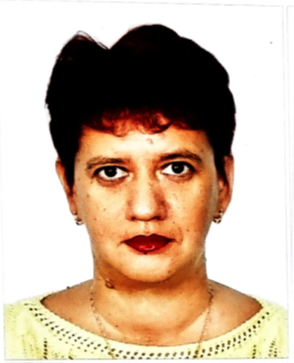 Электронная почта наставникаtromakhina@yandex.ruСтаж работы учителем29 летКвалификационная категорияВысшаяПочетные звания и наградыНе имеетНазвание и дата окончания учреждения профессионального образованияТаганрогский государственный педагогический институт, 1993г.Специальность (квалификация)Учитель английского и испанского языковДополнительное профессиональное образование- Программа повышения квалификации «Преподавание предметной области «Иностранные языки» согласно Федеральному государственному образовательному стандарту», 2020;- ООО «Знанио»: дополнительная профессиональная программа «Учет клипового мышления школьников на уроках английского языка», 2021Рабочий адрес с индексом347917, Ростовская область, г. Таганрог, ул. Маршала Жукова, 146-аРабочий телефон89889433692Ссылка на личный сайт в сети Интернет https://infourok.ru/user/romahina-tatyana-vladimirovna/material?ownerДокумент, устанавливающий статус «наставник» (реквизиты приказа)Приказ МОБУ лицея № 33 от 26.08.2021 № 555